Тема занятия "Предметное рисование с натуры"	Для выполнения задания  вам нужно выйти во двор (если есть возможность) и сделать несколько зарисовок на какую-либо тему, например, цветы у дома, растения разной формы, облака, птицы, автомобили, деревья, все, что сами придумаете и найдете.   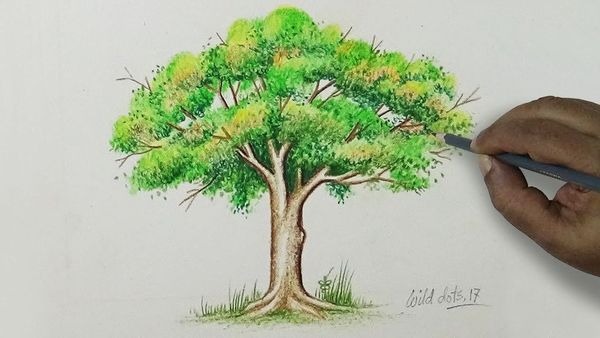 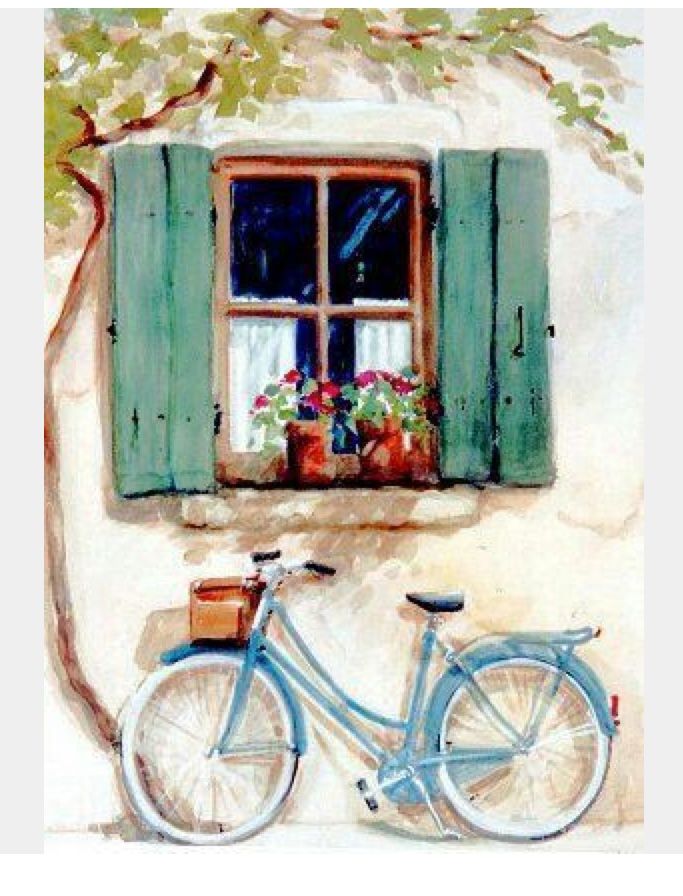 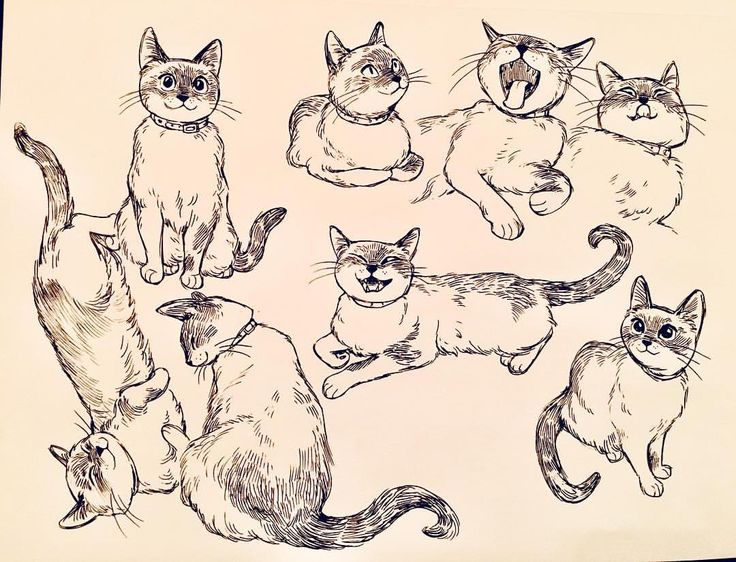 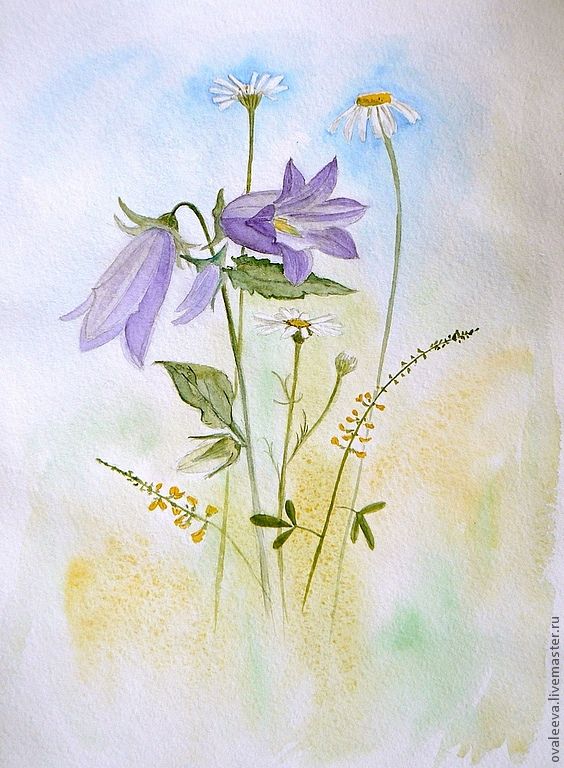 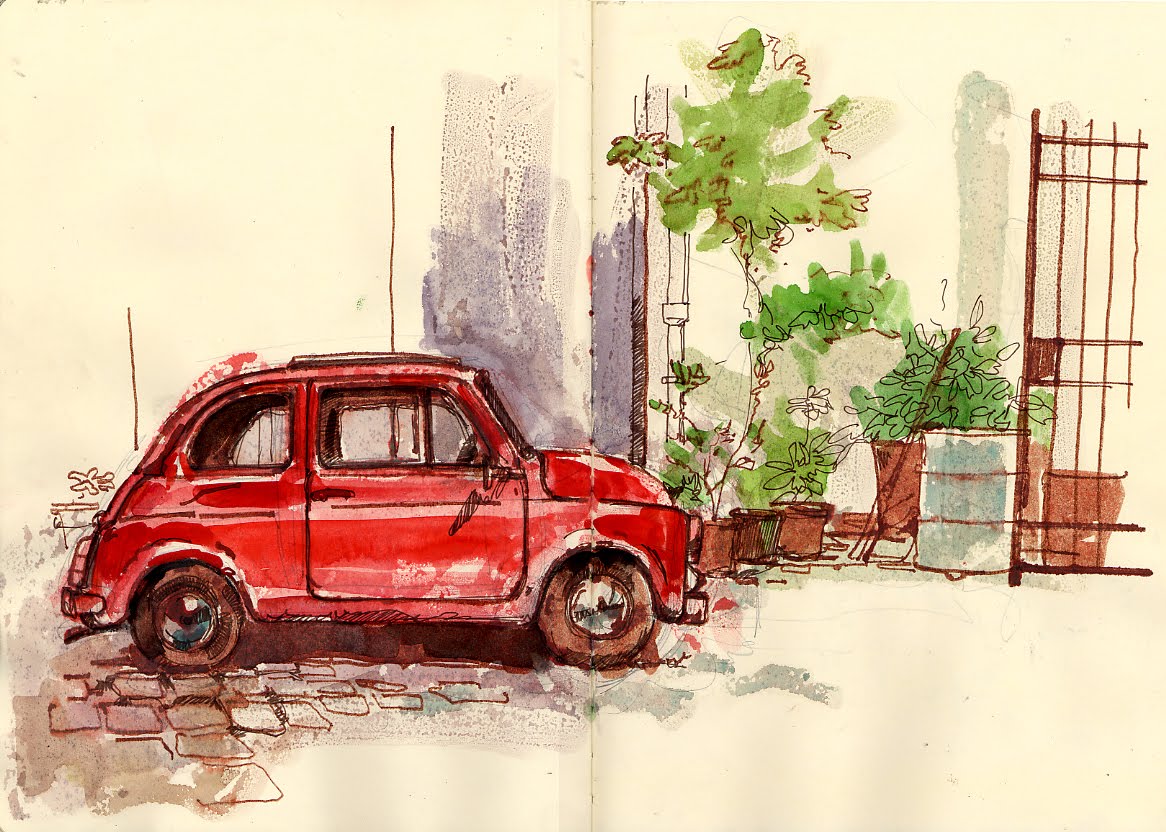 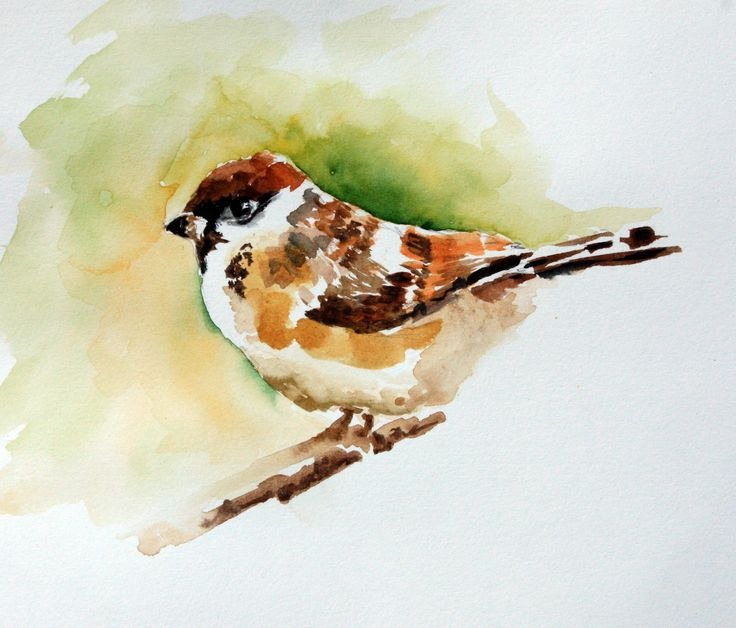 